.Tellen/start : 64 / start op zangStep R, Cross Rock, Chassé L, Rock Back.Lock Step FWD, Pivot ¼ Turn R, Cross Shuffle, Rock R.Rocking Chair, Pivot ½ Turn L, Shuffle FWD.Rock Forward, ½ L Shuffle Turn, Pivot ¾ L Turn, Chassé R.Rock Forward, ½ L Shuffle Turn, Step, Lock, Step, Touch.Sway Diagonal L Forward, Touch, Sway Diagonal R Back, Touch, Full Turn Left, Touch.Hip Rolls, Rock Step, ¼ R Turn, Hold.½ Turn R, Shuffle FWD, Rocking Chair.Tag en Restart in de 3e muur: (6.00)Dans de 3e muur t/m tel 10 (tel 2 van 2e blokje) dan;Rock FWD, Shuffle Back, Rock Back.Finish: Dans de passen 7 en 8 van blok 2; (12.00)Dis-moi qu'un Jour (Tell Me One Day) (nl)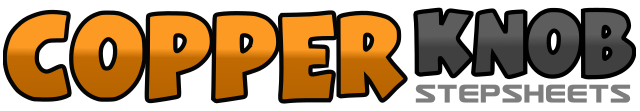 .......Count:64Wall:4Level:Intermediate.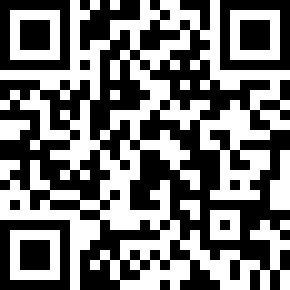 Choreographer:Henk van Lubeek (NL) - Août 2012Henk van Lubeek (NL) - Août 2012Henk van Lubeek (NL) - Août 2012Henk van Lubeek (NL) - Août 2012Henk van Lubeek (NL) - Août 2012.Music:Dis-moi qu'un jour - Alain Morisod & Sweet People : (CD: Super Sympa)Dis-moi qu'un jour - Alain Morisod & Sweet People : (CD: Super Sympa)Dis-moi qu'un jour - Alain Morisod & Sweet People : (CD: Super Sympa)Dis-moi qu'un jour - Alain Morisod & Sweet People : (CD: Super Sympa)Dis-moi qu'un jour - Alain Morisod & Sweet People : (CD: Super Sympa)........1. RV stap opzij (groot)2. rust3. LV kruis voor4. RV gewicht terug5. LV stap opzij&RV sluit aan6. LV stap opzij7. RV rock achter8. LV gewicht terug1. RV stap voor&LV kruis achter2. RV stap voor3. LV stap voor4. L / R ¼ draai rechtsom (3.00)5. LV kruis over RV&RV stapje naar rechts6. LV kruis over RV7. RV rock naar rechts8. LV gewicht terug1. RV rock voor2. LV gewicht terug3. RV rock achter4. LV gewicht terug5. RV stap voor6. R / L ½ draai linksom (9.00)7. RV stap voor&LV sluit aan8. RV stap voor1. LV rock voor2. RV gewicht terug3. LV ¼ draai linksom, stap opzij&RV sluit aan4. LV ¼ draai linksom, stap voor (3.00)5. RV stap voor6. R/L ¾ draai linksom (6.00)7. RV stap opzij&LV sluit aan8. RV stap opzij1. LV rock voor2. RV gewicht terug3. LV ¼ draai linksom, stap naast RV&RV stap op de plaats4. LV ¼ draai linksom, stap naast RV (12.00)5. RV grote stap voor6. LV kruis achter7. RV stap voor8. LV tik naast RV1. LV stap schuin links voor2. RV tik naast3. RV stap schuin rechts achter4. LV tik naast5. LV ½ draai linksom, stap voor6. RV sluit aan7. LV ½ draai linksom, stap voor8. RV tik naast1. RV kleine stap opzij, heup naar rechts2. LV heup naar links3. RV heup naar rechts4. LV heup naar links5. RV rock voor6. LV gewicht terug7. RV ¼ draai rechtsom, stap opzij (3.00)8. rust1. LV stap voor2. L / R ½ draai rechtsom (9.00)3. LV stap voor&RV sluit aan4. LV stap voor5. RV rock voor6. LV gewicht terug7. RV rock achter8. LV gewicht terug1. RV OPNIEUW.3. LV rock voor4. RV gewicht terug5. LV stap achter&RV sluit aan6. LV stap achter7. RV rock achter8. LV gewicht terug.7. RV stap opzij (groot)8. LV kruis achter RV